SS John & Monica Catholic Primary School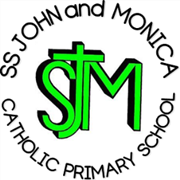 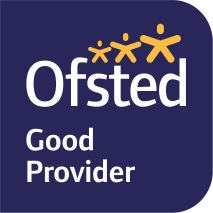 Head Teacher:									M.Elliott (B.Ed. Hons, NPQH)Chantry RoadMoseleyBirmingham B13 8DWTelephone: 0121 464 5868Email:         enquiry@stjonmon.bham.sch.ukWebsite:     www.stjonmon.bham.sch.ukTwitter:       @SSJohnMonicas Thursday 6th June 2024Year 2 SS. John & Martin’s Church visit: Friday 14th JuneDear Parents/Guardians,We are pleased to inform you that, on Friday 14th June, Year 2 pupils will be visiting SS. John and Martin’s Catholic Church for the afternoon.  We will be walking to and from the Church, so please ensure your child has suitable clothing/footwear. I am aware we have our Sports Day activities in the morning so your child can remain in their school PE kit and wear their school jumper. The current forecast suggests a cloudy day with sunny spells but please do ensure your child has a raincoat, should this change. We will be departing school at 1pm and we will be returning for home time. The children will have lunch in school as usual, so you will not need to make any alternative lunch arrangements.Yours sincerely,Mrs DoyleYear 2 Class Teacher